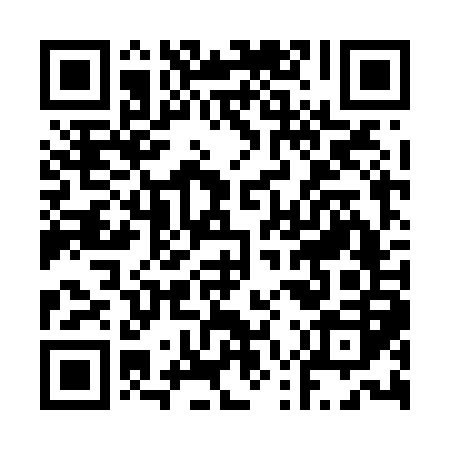 Ramadan times for Riyadh, Saudi ArabiaMon 11 Mar 2024 - Wed 10 Apr 2024High Latitude Method: NonePrayer Calculation Method: Umm al-Qura, MakkahAsar Calculation Method: ShafiPrayer times provided by https://www.salahtimes.comDateDayFajrSuhurSunriseDhuhrAsrIftarMaghribIsha11Mon4:484:486:0612:033:276:006:008:0012Tue4:474:476:0512:033:276:016:018:0113Wed4:464:466:0412:023:276:016:018:0114Thu4:454:456:0312:023:276:026:028:0215Fri4:444:446:0212:023:276:026:028:0216Sat4:434:436:0112:023:276:036:038:0317Sun4:424:426:0012:013:276:036:038:0318Mon4:414:415:5912:013:276:046:048:0419Tue4:404:405:5812:013:276:046:048:0420Wed4:394:395:5712:003:276:046:048:0421Thu4:384:385:5612:003:276:056:058:0522Fri4:374:375:5512:003:266:056:058:0523Sat4:364:365:5412:003:266:066:068:0624Sun4:354:355:5311:593:266:066:068:0625Mon4:334:335:5211:593:266:076:078:0726Tue4:324:325:5111:593:266:076:078:0727Wed4:314:315:5011:583:266:076:078:0728Thu4:304:305:4911:583:266:086:088:0829Fri4:294:295:4811:583:266:086:088:0830Sat4:284:285:4711:573:256:096:098:0931Sun4:274:275:4611:573:256:096:098:091Mon4:264:265:4511:573:256:096:098:092Tue4:254:255:4411:573:256:106:108:103Wed4:234:235:4311:563:256:106:108:104Thu4:224:225:4211:563:246:116:118:115Fri4:214:215:4111:563:246:116:118:116Sat4:204:205:4011:553:246:126:128:127Sun4:194:195:3911:553:246:126:128:128Mon4:184:185:3811:553:246:126:128:129Tue4:174:175:3711:553:236:136:138:1310Wed4:164:165:3611:543:236:136:138:13